Kenney MaxfieldCollege or Trade Completed: EMT school at Comprehensive Medical Teaching Institute. Currently in my sophomore year at University of  Massachusetts Dartmouth College of Nursing. 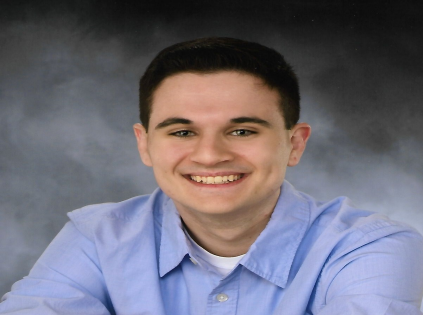 Current Career: I am currently a full time student at the University of Massachusetts Dartmouth in the nursing program. I am in my sophomore year and one day hope to be a critical care flight nurse. I work part time as an EMT for Brewster Ambulance Company in Brockton Mass. How did Youth Court prepare you for your college or career? Youth court did wonders for me. It taught me so many things that I use every day. For example the ability to talk to people and to think on my feet, both of which are highly important in my career path. What are 2 skills you gained from Youth Court: Being able to speak in front of a group of people, and think critically on my feet. What is your favorite Youth Court memory: You mean I can only pick one? Well I remember coming into the court one evening and being told that I was going to be on the prosecuting side without a partner. Up until this point I had always been with another person who was far more experienced than me, and I would always try and take a backseat and do as little as possible because I was too nervous. That night I obviously didn’t have a choice. When you are faced with a task that you must do you have no choice but to soldier on and do your best. That night I faced fears that were holding me back in the courtroom. I grew not only as a prosecuting attorney, but also as a person that night, and I will never forget that fact.